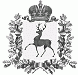 АДМИНИСТРАЦИЯ ШАРАНГСКОГО МУНИЦИПАЛЬНОГО РАЙОНАНИЖЕГОРОДСКОЙ ОБЛАСТИПОСТАНОВЛЕНИЕот 15.02.2019	N 55Об утверждении положения о комиссии по делам несовершеннолетних и защите их прав при администрации Шарангского муниципального района Нижегородской областиВ соответствии с Законом Нижегородской области от 26 октября 2006 г. N 121-З "О комиссиях по делам несовершеннолетних и защите их прав в Нижегородской области", Законом Нижегородской области от 3 ноября 2006 г. N 134-З "О наделении органов местного самоуправления государственными полномочиями по созданию и организации деятельности комиссий по делам несовершеннолетних и защите их прав", Постановлением Правительства Нижегородской области от 02 февраля 2007 года №37 «О комиссиях по делам несовершеннолетних и защите их прав в Нижегородской области» администрация Шарангского муниципального района п о с т а н о в л я е т:1. Утвердить прилагаемой Положение о комиссии по делам несовершеннолетних и защите их прав при администрации Шарангского муниципального района Нижегородской области.2. Положение о комиссии по делам несовершеннолетних и защите их прав при администрации Шарангского муниципального района, утвержденное постановлением администрации Шарангского муниципального района от 03.07.2015 №403 признать утратившим силу.Глава администрации	О.Л. ЗыковУтвержденопостановлением администрации Шарангского муниципального района от 15.02.2019 г. № 55 ПОЛОЖЕНИЕО КОМИССИИ ПО ДЕЛАМ НЕСОВЕРШЕННОЛЕТНИХ И ЗАЩИТЕ ИХ ПРАВПРИ АДМИНИСТРАЦИИ ШАРАНГСКОГО МУНИЦИПАЛЬНОГО РАЙОНА НИЖЕГОРОДСКОЙ ОБЛАСТИ(далее - Положение)1. ОБЩИЕ ПОЛОЖЕНИЯНастоящее Положение регламентирует порядок и осуществление деятельности комиссий по делам несовершеннолетних и защите их прав, созданных при администрации Шарангского муниципального района (муниципальная комиссия).1.1. Муниципальная комиссия руководствуется в своей деятельности Конституцией Российской Федерации, международными договорами Российской Федерации и ратифицированными ею международными соглашениями в сфере защиты прав детей, федеральными конституционными законами, федеральными законами, актами Президента Российской Федерации и Правительства Российской Федерации, Законом Нижегородской области от 26 октября 2006 г. N 121-З "О комиссиях по делам несовершеннолетних и защите их прав в Нижегородской области", Законом Нижегородской области от 3 ноября 2006 г. N 134-З "О наделении органов местного самоуправления государственными полномочиями по созданию и организации деятельности комиссий по делам несовершеннолетних и защите их прав", иными нормативными правовыми актами Российской Федерации и Нижегородской области, а также настоящим положением.1.2. Муниципальная комиссия образуется главой администрации Шарангского муниципального района.1.3. Численный и персональный состав муниципальной комиссии утверждается постановлением администрации Шарангского муниципального района.1.4. Муниципальная комиссия является постоянно действующим коллегиальным органом системы профилактики безнадзорности и правонарушений несовершеннолетних (далее - система профилактики) в Шарангском муниципальном районе.1.5. Муниципальная комиссия имеет соответствующие бланк и печать со своим наименованием.2. ЦЕЛИ МУНИЦИПАЛЬНОЙ КОМИССИИМуниципальная комиссия создается в целях координации деятельности органов и учреждений системы профилактики безнадзорности и правонарушений несовершеннолетних по:- предупреждению безнадзорности, беспризорности, правонарушений и антиобщественных действий несовершеннолетних, выявлению и устранению причин и условий, способствующих этому;- обеспечению защиты прав и законных интересов несовершеннолетних;- социально-педагогической реабилитации несовершеннолетних, находящихся в социально опасном положении, в том числе, связанном с немедицинским потреблением наркотических средств и психотропных веществ;- выявлению и пресечению случаев вовлечения несовершеннолетних в совершение преступлений, других противоправных и (или) антиобщественных действий, а также случаев склонения их к суицидальным действиям.3. ПОЛНОМОЧИЯ МУНИЦИПАЛЬНОЙ КОМИССИИК полномочиям муниципальной комиссии относятся:- осуществление мер, предусмотренных законодательством Российской Федерации и законодательством Нижегородской области, по координации деятельности органов и учреждений системы профилактики безнадзорности и правонарушений несовершеннолетних на территории Шарангского муниципального района;- организация осуществления мер по защите и восстановлению прав и законных интересов несовершеннолетних, защите их от всех форм дискриминации, физического или психического насилия, оскорбления, грубого обращения, сексуальной или иной эксплуатации, выявлению и устранению причин и условий, способствующих безнадзорности, беспризорности, правонарушениям и антиобщественным действиям несовершеннолетних;- утверждение межведомственных планов и координация проведения индивидуальной профилактической работы органами и учреждениями системы профилактики в отношении несовершеннолетних и семей с несовершеннолетними детьми, находящихся в социально опасном положении, по предупреждению случаев насилия и всех форм посягательств на жизнь, здоровье и половую неприкосновенность несовершеннолетних, привлечение социально ориентированных общественных объединений к реализации планов индивидуальной профилактической работы и контроль их выполнения;- участие в рамках своей компетенции в разработке проектов законов и иных нормативных правовых актов Нижегородской области в сфере профилактики безнадзорности и правонарушений несовершеннолетних, защиты их прав и законных интересов, мониторинге их правоприменения на территории Шарангского муниципального района;- рассмотрение представлений управления образования и молодежной политики Шарангского муниципального района (далее – управления образования), об исключении несовершеннолетних, не получивших общего образования, из образовательной организации и по другим вопросам их обучения в случаях, предусмотренных федеральным законодательством об образовании;- принятие решения о даче согласия на отчисление несовершеннолетних обучающихся, достигших возраста 15 лет и не получивших основного общего образования, организациям, осуществляющим образовательную деятельность;- принятие решения о даче согласия при наличии согласия родителей (законных представителей) несовершеннолетнего обучающегося и управления образования, на оставление несовершеннолетними, достигшими возраста 15 лет, общеобразовательных организаций до получения основного общего образования. муниципальная комиссия принимает совместно с родителями (законными представителями) несовершеннолетних, достигших возраста 15 лет и оставивших общеобразовательные организации до получения основного общего образования, и управлением образования, не позднее чем в месячный срок меры по продолжению освоения несовершеннолетними образовательной программы основного общего образования в иной форме обучения и с его согласия по трудоустройству;- обеспечение оказания помощи в бытовом устройстве несовершеннолетних, освобожденных из учреждений уголовно-исполнительной системы либо вернувшихся из специальных учебно-воспитательных учреждений, а также состоящих на учете в уголовно-исполнительных инспекциях, содействие в определении форм устройства других несовершеннолетних, нуждающихся в помощи государства, оказание помощи по трудоустройству несовершеннолетних (с их согласия), а также в рамках своей компетенции осуществление иных функций по социальной реабилитации несовершеннолетних, которые предусмотрены законодательством Российской Федерации и законодательством Нижегородской области;- рассмотрение информации (материалов) о фактах совершения несовершеннолетними, не подлежащими уголовной ответственности в связи с недостижением возраста наступления уголовной ответственности, общественно опасных деяний и принятие решения о применении к ним мер воздействия или о ходатайстве перед судом, об их помещении в специальные учебно-воспитательные учреждения закрытого типа;- рассмотрение в пределах своей компетенции материалов (дел), не связанных с делами об административных правонарушениях, в порядке, определяемом Правительством Нижегородской области, если иное не установлено федеральным законодательством;- рассмотрение дел об административных правонарушениях, совершенных несовершеннолетними, их родителями (законными представителями) либо иными лицами, отнесенных Кодексом Российской Федерации об административных правонарушениях и Кодексом Нижегородской области об административных правонарушениях к компетенции муниципальной комиссии;- применение мер воздействия, а также принятие решения о проведении разъяснительной работы в отношении несовершеннолетних, их родителей или иных законных представителей в случаях и порядке, которые предусмотрены законодательством Российской Федерации и законодательством Нижегородской области;- осуществление мер, предусмотренных законодательством Российской Федерации и законодательством Нижегородской области, по координации вопросов, связанных с организацией системы профилактики безнадзорности и правонарушений несовершеннолетних, индивидуальной профилактической работы в отношении несовершеннолетних и семей, находящихся в социально опасном положении, несовершеннолетних, содержащихся в учреждениях системы профилактики безнадзорности и правонарушений несовершеннолетних;- рассмотрение ходатайств, просьб, жалоб и других обращений несовершеннолетних, их родителей или законных представителей, иных лиц по вопросам, связанным с нарушением или ограничением прав и законных интересов несовершеннолетних;- организация и проведение мероприятий по профилактике безнадзорности и правонарушений несовершеннолетних, защите их прав и законных интересов;- координация деятельности органов и учреждений системы профилактики безнадзорности и правонарушений несовершеннолетних по осуществлению в соответствии с законодательством Российской Федерации профилактической работы в отношении несовершеннолетних и семей, находящихся в социально опасном положении;- обращение в суд по вопросам возмещения вреда, причиненного здоровью несовершеннолетнего, его имуществу, и (или) морального вреда в порядке, установленном законодательством Российской Федерации;- участие в случаях, предусмотренных федеральным законодательством, в рассмотрении судом дел с участием несовершеннолетних;- подготовка и направление в комиссию по делам несовершеннолетних и защите их прав при Правительстве Нижегородской области и органы местного самоуправления в порядке, установленном Правительством Нижегородской области, отчетов о работе по профилактике безнадзорности и правонарушений несовершеннолетних на территории Шарангского муниципального района, о практике организации деятельности муниципальной комиссии;- принятие решения совместно с государственной инспекцией труда о даче согласия на расторжение трудового договора с работниками в возрасте до 18 лет по инициативе работодателя (за исключением случаев ликвидации организации или прекращения деятельности индивидуального предпринимателя);- подготовка совместно с соответствующими органами или учреждениями материалов, представляемых в суд, по вопросам, связанным с содержанием несовершеннолетних в специальных учебно-воспитательных учреждениях закрытого типа, а также по иным вопросам, предусмотренным законодательством Российской Федерации;- принятие постановления об отчислении несовершеннолетних из специальных учебно-воспитательных учреждений открытого типа;- согласование представлений (заключений) администраций специальных учебно-воспитательных учреждений закрытого типа, вносимых в суды по месту нахождения указанных учреждений:о продлении срока пребывания несовершеннолетнего в специальном учебно-воспитательном учреждении закрытого типа не позднее чем за один месяц до истечения установленного судом срока пребывания несовершеннолетнего в указанном учреждении;о прекращении пребывания несовершеннолетнего в специальном учебно-воспитательном учреждении закрытого типа на основании заключения психолого-медико-педагогической комиссии указанного учреждения до истечения установленного судом срока, если несовершеннолетний не нуждается в дальнейшем применении этой меры воздействия (не ранее 6 месяцев со дня поступления несовершеннолетнего в специальное учебно-воспитательное учреждение закрытого типа) или в случае выявления у него заболеваний, препятствующих содержанию и обучению в специальном учебно-воспитательном учреждении закрытого типа;о переводе несовершеннолетнего в другое специальное учебно-воспитательное учреждение закрытого типа в связи с возрастом, состоянием здоровья, а также в целях создания наиболее благоприятных условий для его реабилитации;о восстановлении срока пребывания несовершеннолетнего в специальном учебно-воспитательном учреждении закрытого типа в случае его самовольного ухода из указанного учреждения, невозвращения в указанное учреждение из отпуска, а также в других случаях уклонения несовершеннолетнего от пребывания в специальном учебно-воспитательном учреждении закрытого типа;- осуществление иных полномочий, которые предусмотрены законодательством Российской Федерации и законодательством Нижегородской области.4. ПРАВА МУНИЦИПАЛЬНОЙ КОМИССИИМуниципальная комиссия вправе:- в пределах своей компетенции запрашивать и получать сведения, необходимые для осуществления своих полномочий, от органов и учреждений системы профилактики безнадзорности и правонарушений несовершеннолетних, исполнительных органов местного самоуправления, организаций;- приглашать на свои заседания для получения информации по рассматриваемым вопросам должностных лиц, специалистов и граждан;- вносить предложения в органы государственной власти Нижегородской области, органы местного самоуправления, организации по вопросам защиты прав и законных интересов несовершеннолетних;- применять меры воздействия в отношении несовершеннолетних, их родителей или законных представителей в случаях и порядке, предусмотренных законодательством Российской Федерации и законодательством Нижегородской области;- посещать учреждения системы профилактики безнадзорности и правонарушений несовершеннолетних с целью изучения их деятельности по организации работы по профилактике безнадзорности и правонарушений несовершеннолетних, осуществлению в указанных учреждениях индивидуальной профилактической работы в отношении несовершеннолетних и семей, находящихся в социально опасном положении;- в пределах своей компетенции принимать правовые акты по вопросам профилактики безнадзорности и правонарушений несовершеннолетних, защиты их прав.5. ОРГАНИЗАЦИЯ РАБОТЫ МУНИЦИПАЛЬНОЙ КОМИССИИ5.1. Общие положения:В состав муниципальной комиссии входят председатель муниципальной комиссии, заместитель председателя муниципальной комиссии, ответственный секретарь муниципальной комиссии и члены муниципальной комиссии.Членами муниципальной комиссии могут быть руководители (их заместители), представители органов и учреждений системы профилактики, представители иных государственных (муниципальных) органов и учреждений, представители общественных объединений, религиозных конфессий, граждане, имеющие опыт работы с несовершеннолетними, депутаты соответствующих представительных органов, а также другие заинтересованные лица.5.1.1. Муниципальную комиссию возглавляет председатель, назначаемый администрацей Шарангского муниципального района.Председатель муниципальной комиссии:а) осуществляет руководство деятельностью муниципальной комиссии;б) несет персональную ответственность за организацию работы муниципальной комиссии;в) председательствует на заседании муниципальной комиссии и организует ее работу;г) имеет право решающего голоса при голосовании на заседании муниципальной комиссии;д) представляет муниципальную комиссию в государственных органах, органах местного самоуправления и иных организациях на территории Шарангского муниципального района и за его пределами;е) утверждает повестку заседания муниципальной комиссии;ж) назначает дату заседания муниципальной комиссии;з) дает заместителю председателя муниципальной комиссии, ответственному секретарю муниципальной комиссии, членам муниципальной комиссии обязательные к исполнению поручения по вопросам, отнесенным к компетенции муниципальной комиссии;и) представляет органам и учреждениям системы профилактики безнадзорности и правонарушений несовершеннолетних (их должностным лицам) предложения по формированию персонального состава муниципальной комиссии;к) осуществляет контроль за исполнением плана работы муниципальной комиссии, подписывает постановления муниципальной комиссии;л) обеспечивает представление установленной отчетности о работе по профилактике безнадзорности и правонарушений несовершеннолетних в порядке, установленном действующим законодательством;м) вправе составлять протоколы об административных правонарушениях в случаях и порядке, установленных законодательством Российской Федерации и Нижегородской области.5.1.2. Заместитель председателя муниципальной комиссии замещает председателя муниципальной комиссии в его отсутствие.Заместитель председателя муниципальной комиссии:а) выполняет поручения председателя муниципальной комиссии;б) исполняет обязанности председателя муниципальной комиссии в его отсутствие;в) обеспечивает контроль за исполнением постановлений муниципальной комиссии;г) обеспечивает контроль за своевременной подготовкой материалов для рассмотрения на заседании;д) вправе составлять протоколы об административных правонарушениях в случаях и порядке, установленных законодательством Российской Федерации и Нижегородской области.5.1.3. Ответственный секретарь муниципальной комиссии осуществляет:а) подготовку заседания, представление председателю и членам муниципальной комиссии материалов, подлежащих обсуждению на муниципальной комиссии;б) выполнение поручений председателя и заместителя председателя муниципальной комиссии;в) сбор и анализ информации по вопросам деятельности муниципальной комиссии;г) ведение делопроизводства муниципальной комиссии;д) подготовку и направление в комиссию по делам несовершеннолетних и защите их прав при Правительстве Нижегородской области и органы местного самоуправления в порядке, установленном Правительством области, отчетов о работе по профилактике безнадзорности и правонарушений несовершеннолетних на территории Шарангского муниципального района;е) подготовку справочной информации по запросам прокуратуры, депутатов Земского собрания Шарангского муниципального района, членов муниципальной комиссии, главы администрации Шарангского муниципального района и иных запросов;ж) оповещение членов муниципальной комиссии и лиц, участвующих в заседании муниципальной комиссии, о времени и месте заседания, проверку их явки, ознакомление с материалами по вопросам, вынесенным на рассмотрение (муниципальной комиссии;з) подготовку и оформление проектов постановлений, принимаемых муниципальной комиссией по результатам рассмотрения соответствующего вопроса на заседании;и) обеспечение вручения копий постановлений муниципальной комиссии;к) осуществляет иные функции в соответствии с законодательством Российской Федерации и Нижегородской области.В случае отсутствия ответственного секретаря муниципальной комиссии его обязанности исполняет лицо, назначенное председателем муниципальной комиссии, либо лицом, его замещающим.5.1.3.1. Ответственный секретарь муниципальной комиссии, обеспечивающий деятельность муниципальной комиссии, является муниципальным служащим, замещающим муниципальную должность муниципальной службы в Нижегородской области. С учетом правового статуса муниципальной комиссии и межведомственного характера ее деятельности не допускается возложение на ответственного секретаря, обеспечивающего деятельность муниципальной комиссии, обязанностей, не связанных с его непосредственной деятельностью.5.1.4. Члены муниципальной комиссии обладают равными правами при рассмотрении и обсуждении вопросов (дел), отнесенных к компетенции муниципальной комиссии, и осуществляют следующие функции:а) участвуют в заседании муниципальной комиссии и его подготовке;б) предварительно (до заседания муниципальной комиссии) знакомятся с материалами по вопросам, выносимым на ее рассмотрение;в) вносят предложения об отложении рассмотрения вопроса (дела) и о запросе дополнительных материалов по нему;г) вносят предложения по совершенствованию работы по профилактике безнадзорности и правонарушений несовершеннолетних, защите их прав и законных интересов, выявлению и устранению причин и условий, способствующих безнадзорности и правонарушениям несовершеннолетних;д) участвуют в обсуждении постановлений, принимаемых муниципальной комиссией по рассматриваемым вопросам (делам), и голосуют при их принятии;е) составляют протоколы об административных правонарушениях в случаях и порядке, предусмотренных Кодексом Российской Федерации об административных правонарушениях (далее - КоАП РФ);ж) посещают организации, обеспечивающие реализацию несовершеннолетними их прав на образование, труд, отдых, охрану здоровья и медицинскую помощь, жилище и иных прав, в целях проверки поступивших в муниципальную комиссию сообщений о нарушении прав и законных интересов несовершеннолетних, наличии угрозы в отношении их жизни и здоровья, ставших известными случаях применения насилия и других форм жестокого обращения с несовершеннолетними, а также в целях выявления причин и условий, способствовавших нарушению прав и законных интересов несовершеннолетних, их безнадзорности и совершению правонарушений;з) выполняют поручения председателя муниципальной комиссии.6. ПЛАНИРОВАНИЕ РАБОТЫ МУНИЦИПАЛЬНОЙ КОМИССИИ6.1. Муниципальная комиссия планирует проведение своих заседаний и формирует план работы по профилактике беспризорности, наркомании, токсикомании, алкоголизма, правонарушений и антиобщественных действий несовершеннолетних, защите их прав на календарный год.6.2. Предложения в проект плана работы муниципальной комиссии на очередной год вносятся членами муниципальной комиссии, руководителями органов и учреждений системы профилактики, другими заинтересованными органами и организациями не позднее 1 декабря текущего года. Предложения в план работы представляются в письменной форме с указанием: наименования вопроса и обоснования необходимости его рассмотрения; должностного лица, ответственного за подготовку вопроса.6.3. План работы муниципальной комиссии утверждается на заседании муниципальной комиссии.6.4. План работы муниципальной комиссии после утверждения рассылается в органы и учреждения системы профилактики.6.5. Контроль за формированием плана работы муниципальной комиссии и его выполнением возлагается на ответственного секретаря муниципальной комиссии или уполномоченный орган.6.7. Муниципальная комиссия может проводить выездные заседания совместно с советами профилактики администраций сельских поселений.7. ПОДГОТОВКА И ПОРЯДОК ПРОВЕДЕНИЯ ЗАСЕДАНИЙ МУНИЦИПАЛЬНОЙ КОМИССИИ7.1. Заседания муниципальной комиссии проводятся в соответствии с планами работы, а также по мере необходимости с учетом сроков, установленных КоАП РФ.7.2. Подготовку заседания, обобщение и представление материалов для рассмотрения на муниципальной комиссии осуществляет ответственный секретарь муниципальной комиссии.7.3. Муниципальная комиссия может проводить выездные заседания.7.4. Ответственный секретарь муниципальной комиссии знакомит членов муниципальной комиссии с повесткой дня заседания за 3 дня до дня заседания.7.5. О дате и повестке дня заседания письменно извещается Шарангский межрайонный прокурор.  7.6. На заседании муниципальной комиссии председательствует ее председатель либо заместитель председателя муниципальной комиссии.7.7. Материалы по вопросам, вносимым на рассмотрение муниципальной комиссии (предложения в проект решения муниципальной комиссии с соответствующими приложениями, информационно-справочными материалами и их электронной версией), представляются учреждениями и органами системы профилактики Шарангского муниципального района по запросу ответственного секретаря муниципальной комиссии или уполномоченного органа.7.8. Решение об исключении вопроса из повестки дня заседания или изменении срока его рассмотрения принимает председатель на основании мотивированного предложения ответственного секретаря или иного члена муниципальной комиссии (в письменной форме), представленного не позднее, чем за 5 дней до заседания муниципальной комиссии.7.9. Члены муниципальной комиссии и лица, участвующие в заседании, регистрируются секретарем муниципальной комиссии по прибытии на заседание.7.10. Заседание муниципальной комиссии считается правомочным, если на нем присутствует не менее половины ее членов. Члены муниципальной комиссии участвуют в ее заседаниях без права замены.7.11. Решения принимаются простым большинством голосов членов муниципальной комиссии, участвующих в заседании. В случае равенства мнений голос председателя является решающим.7.12. Вопросы на заседании муниципальной комиссии рассматриваются в соответствии с утвержденной председателем повесткой дня заседания.7.13. По предложению членов муниципальной комиссии или решению председателя на заседании могут рассматриваться дополнительные вопросы, не предусмотренные повесткой дня заседания, но требующие оперативного решения.7.14. В ходе заседания члены муниципальной комиссии имеют право:- вносить предложения по повестке дня заседания и порядку работы;- получать от докладчиков и выступающих в прениях дополнительные разъяснения по рассматриваемым вопросам;- вносить предложения и замечания по проекту решений муниципальной комиссии.7.15. Решения муниципальной комиссии оформляются в форме постановлений, в которых указываются:а) наименование муниципальной комиссии;б) дата;в) время и место проведения заседания муниципальной комиссии;г) сведения о присутствующих и отсутствующих членах муниципальной комиссии;д) сведения об иных лицах, присутствующих на заседании муниципальной комиссии;е) вопрос повестки дня, по которому вынесено постановление;ж) содержание рассматриваемого вопроса;з) выявленные по рассматриваемому вопросу нарушения прав и законных интересов несовершеннолетних (при их наличии);и) сведения о выявленных причинах и условиях, способствующих безнадзорности, беспризорности, правонарушениям и антиобщественным действиям несовершеннолетних (при их наличии);к) решение, принятое по рассматриваемому вопросу;л) меры, направленные на устранение причин и условий, способствующих безнадзорности, беспризорности, правонарушениям и антиобщественным действиям несовершеннолетних, которые должны предпринять соответствующие органы или учреждения системы профилактики;м) сроки, в течение которых должны быть приняты меры, направленные на устранение причин и условий, способствующих безнадзорности, беспризорности, правонарушениям и антиобщественным действиям несовершеннолетних.Органы и учреждения системы профилактики безнадзорности и правонарушений несовершеннолетних обязаны сообщить муниципальной комиссии о принятых мерах по исполнению данного постановления в срок, указанный в постановлении.7.16. Проекты решений после голосования членов муниципальной комиссии могут быть:- приняты во внесенной редакции;- приняты с учетом внесения конкретных дополнений и (или) изменений;- направлены на доработку по вопросам, требующим дополнительного изучения, согласования;- не приняты.7.17. Копия постановления направляется ответственным секретарем муниципальной комиссии исполнителям в течение 7 календарных дней со дня его принятия.7.18. В целях обеспечения конфиденциальности информации о несовершеннолетнем, его родителях или иных законных представителях муниципальная комиссия с учетом характера рассматриваемых материалов может принять решение о проведении закрытого заседания.7.19. Подготовка и проведение заседания муниципальной комиссии по материалам об административных правонарушениях осуществляются в соответствии с Кодексом Российской Федерации об административных правонарушениях.7.20. Протокол заседания муниципальной комиссии подписывается председательствующим на заседании муниципальной комиссии и секретарем заседания муниципальной комиссии.8 . ПОРЯДОК РАССМОТРЕНИЯ МУНИЦИПАЛЬНОЙ КОМИССИЕЙ МАТЕРИАЛОВ (ДЕЛ), НЕ СВЯЗАННЫХ С ДЕЛАМИ ОБ АДМИНИСТРАТИВНЫХ ПРАВОНАРУШЕНИЯХ8.1. Основания рассмотрения материалов (дел) муниципальной комиссией.Муниципальная комиссия рассматривает материалы (дела):- по заявлению несовершеннолетнего, его родителей (законных представителей) и иных лиц;- по собственной инициативе;- по информации органов и учреждений системы профилактики безнадзорности и правонарушений несовершеннолетних;- по постановлениям органов предварительного следствия и дознания в отношении несовершеннолетних, совершивших общественно опасное деяние до достижения возраста, с которого наступает уголовная ответственность;- в иных случаях, предусмотренных действующим законодательством. 8 .2. Порядок подготовки материалов (дел) к рассмотрению на заседаниимуниципальной комиссии.1. Материалы (дела), поступившие на рассмотрение в муниципальную комиссию, в целях обеспечения всестороннего, своевременного и правильного их разрешения предварительно изучаются ответственным секретарем муниципальной комиссии.2. При подготовке материалов (дел) к рассмотрению на заседании муниципальной комиссии выясняются следующие вопросы:- входит ли рассмотрение данного материала (дела) в компетенцию муниципальной комиссии;- имеются ли основания для проведения дополнительной проверки (доработки) поступивших материалов (дел);- круг лиц, подлежащих приглашению на заседание муниципальной комиссии;- целесообразность принятия иных мер, предусмотренных действующим законодательством, для всестороннего и своевременного рассмотрения материалов (дел). 8 .3. Срок рассмотрения материалов (дел).1. Муниципальная комиссия рассматривает материалы (дела) в течение 30 дней с момента их поступления. Срок рассмотрения материалов (дел) может быть продлен, но не более чем на 1 месяц при необходимости дополнительного выяснения обстоятельств дела.2. Рассмотрение дела может быть отложено в случае поступления ходатайства от участников рассмотрения материалов, а также в случае уклонения несовершеннолетнего, его родителей, законных представителей от явки на заседание муниципальной комиссии, если материалы дела не могут быть рассмотрены без их присутствия. 8 .4. Решения, принимаемые при подготовке материалов (дел) к рассмотрению на заседании муниципальной комиссии:1. При подготовке материалов (дел) к рассмотрению на заседании муниципальной комиссии могут быть приняты следующие решения:- о приглашении лиц, участвующих в рассмотрении материалов (дел);- о возвращении материалов (дел) органам или учреждениям, направившим указанные материалы (дела) в муниципальную комиссию, если их рассмотрение не относится к компетенции муниципальной комиссии или требует проведения дополнительной проверки (доработки);- о продлении срока рассмотрения материалов (дел);- об отложении рассмотрения материалов (дел);- о принятии иных мер, предусмотренных действующим законодательством, имеющих значение для всестороннего и своевременного рассмотрения материалов (дел).2. Решения муниципальной комиссии, указанные в подпункте 1 настоящего пункта, принимаются и подписываются председателем муниципальной комиссии или его заместителем. 8 .5. Участие несовершеннолетнего в заседании муниципальной комиссии.1. Все материалы (дела) в отношении несовершеннолетних муниципальная комиссия рассматривает при участии несовершеннолетнего и его законного представителя, а при необходимости - педагога и иных лиц.2. Материалы (дела) в отношении несовершеннолетнего, за исключением материалов о совершении несовершеннолетним общественно опасного деяния до достижения возраста, с которого наступает уголовная ответственность, могут быть рассмотрены в его отсутствие при условии своевременного извещения о времени и месте проведения заседания муниципальной комиссии и неполучении ходатайства об отложении рассмотрения.3. Несовершеннолетний, в отношении которого рассматриваются материалы, может быть удален с заседания муниципальной комиссии на время рассмотрения обстоятельств, обсуждение которых может оказать на него отрицательное влияние. 8 .6. Порядок принятия решений на заседании муниципальной комиссии.1. Решения принимаются в соответствии с пунктом 7.11 раздела 7 настоящего Положения.2. При рассмотрении материалов (дел) муниципальная комиссия обязана всесторонне, полно и объективно исследовать материалы дела, уточнить возраст несовершеннолетнего, условия жизни и воспитания, мотивы, причины и условия, послужившие поводом для рассмотрения данного дела, иные обстоятельства, имеющие существенное значение для решения вопроса о выборе меры воздействия или о реабилитации несовершеннолетнего.3. Рассматривая материалы в отношении несовершеннолетних, совершивших общественно опасные деяния до достижения возраста, с которого наступает уголовная ответственность, дела о правонарушениях несовершеннолетних, не достигших возраста, с которого наступает административная ответственность, родителей (законных представителей) несовершеннолетних, муниципальная комиссия заслушивает объяснения несовершеннолетнего, его родителей (законных представителей), потерпевших, свидетелей, адвоката (защитника).4. После всестороннего рассмотрения обстоятельств дела принимается одно из следующих решений:1) о применении мер воздействия, предусмотренных пунктами 8 .10 и 8 .11, и (или) проведении индивидуальной профилактической и (или) реабилитационной работы;2) о продлении сроков рассмотрения дела при наличии оснований, предусмотренных подпунктом 1 пункта 8 .3;3) об отложении рассмотрения дела при наличии оснований, предусмотренных подпунктом 2 раздела 8 .3;4) о передаче дела в органы прокуратуры, суд, другие органы по подведомственности;5) решение муниципальной комиссии, принятое в соответствии с подпунктами 2, 3, 4 подпункта 4 настоящего пункта, выносится в форме определения;6) решение муниципальной комиссии, принятое в соответствии с подпунктом 1 подпункта 4 настоящего пункта, выносится в форме постановления;7) решение муниципальной комиссии принимается с учетом мнения представителя Шарангской межрайонной прокуратуры, присутствующего на заседании, заключение которого заслушивается и заносится в протокол заседания муниципальной комиссии. 8 .7. Протокол заседания муниципальной комиссии.1. На заседании муниципальной комиссии ведется протокол, в котором указываются:- дата и место рассмотрения материала (дела);- наименование и состав муниципальной комиссии;- содержание рассматриваемого материала (дела);- сведения о явке лиц, участвующих в рассмотрении материала (дела), об извещении отсутствующих лиц;- отводы, ходатайства и результаты их рассмотрения;- объяснения, пояснения и заключения лиц, участвующих в рассмотрении материала (дела);- документы, исследованные при рассмотрении материала (дела);- заключение представителя Шарангской межрайонной прокуратуры по рассматриваемому материалу (делу) (при наличии);- сведения об оглашении принятого муниципальной комиссией решения и разъяснения порядка и сроков его обжалования.2. Протокол заседания муниципальной комиссии подписывается председательствующим на заседании муниципальной комиссии и секретарем.8 .8. Постановление муниципальной комиссии.1. Постановление муниципальной комиссии должно быть изложено в письменной форме и мотивировано.2. Постановление муниципальной комиссии принимается простым большинством голосов членов муниципальной комиссии, участвующих в заседании. В случае равенства голосов голос председательствующего на заседании муниципальной комиссии является решающим.3. В постановлении муниципальной комиссии указываются сведения в соответствии с пунктом 7.15 раздела 7 настоящего Положения.4. Постановление муниципальной комиссии выносится и объявляется по окончании рассмотрения материала (дела).5. Копия постановления муниципальной комиссии вручается под расписку физическому лицу (или его законному представителю), в отношении которых оно вынесено, либо направляется соответствующему лицу, в орган или организацию в течение трех дней со дня вынесения постановления.8 .9. Определение муниципальной комиссии.1. В определении муниципальной комиссии, выносимом в процессе подготовки к рассмотрению материалов (дела), указываются:- наименование муниципальной комиссии;- фамилия, инициалы председателя муниципальной комиссии или его заместителя;- дата и место рассмотрения заявления, ходатайства, материалов (дела);- сведения о лице, которое подало заявление, ходатайство, либо в отношении которого ведется подготовка к рассмотрению материалов (дела);- содержание заявления, ходатайства;- обстоятельства, установленные при подготовке к рассмотрению заявления, ходатайства, материалов (дела);- мотивированное решение по рассмотренным материалам.2. В определении муниципальной комиссии, выносимом по итогам подготовки к рассмотрению материалов (дела), указываются:- наименование и состав муниципальной комиссии коллегиального органа, вынесшей определение, и ее адрес;- дата и место рассмотрения дела;- сведения о лице, в отношении которого рассмотрено дело;- обстоятельства, установленные при рассмотрении дела;- мотивированное решение по делу.3. Определение (муниципальной комиссии, вынесенное по итогам подготовки к рассмотрению дела, принимается простым большинством голосов членов муниципальной комиссии, присутствующих на заседании, и подписывается председательствующим в заседании.8 .10. Меры, принимаемые муниципальной комиссией к несовершеннолетним.1. По результатам рассмотрения материала (дела) в отношении несовершеннолетнего муниципальная комиссия с учетом личности и поведения несовершеннолетнего, мотивов, характера и тяжести совершенного деяния может применить следующие меры воздействия:- вынести предупреждение;- объявить выговор или строгий выговор;- обязать принести публично или в иной форме извинение потерпевшему;- направить несовершеннолетнего, нуждающегося в специальном педагогическом подходе, достигшего восьмилетнего возраста, на основании заключения психолого-медико-педагогической комиссии, с согласия его родителей или иных законных представителей, а несовершеннолетнего, достигшего четырнадцатилетнего возраста, и с его согласия в специальное учебно-воспитательное учреждение открытого типа при отсутствии медицинских противопоказаний;- передать несовершеннолетнего под надзор родителей или иных законных представителей в целях обеспечения его надлежащего поведения.2. По результатам рассмотрения материала (дела) в отношении несовершеннолетнего муниципальная комиссия имеет право обратиться в органы опеки и попечительства с просьбой о ходатайстве перед судом, об ограничении или лишении несовершеннолетнего в возрасте от четырнадцати до восемнадцати лет права самостоятельно распоряжаться своим заработком, стипендией или иными доходами.3. С учетом личности и поведения несовершеннолетнего, мотивов, характера и тяжести совершенного деяния по результатам рассмотрения дела муниципальная комиссия вправе ходатайствовать перед судом о помещении несовершеннолетнего в специальное учебно-воспитательное учреждение закрытого типа в соответствии с законодательством Российской Федерации.8 .11. Меры, принимаемые муниципальной комиссией в целях обеспечения реализации защиты прав и законных интересов несовершеннолетних.В целях обеспечения реализации и защиты прав и законных интересов несовершеннолетних муниципальная комиссия имеют право:- вынести общественное порицание в отношении родителей или законных представителей несовершеннолетнего;- предложить родителям или законным представителям несовершеннолетнего возместить причиненный им материальный вред;- обратиться в орган опеки и попечительства с ходатайством о немедленном отобрании несовершеннолетнего у родителей или иных законных представителей либо об отстранении опекуна или попечителя от исполнения ими своих обязанностей или досрочном расторжении договора с приемными родителями о передаче несовершеннолетнего на воспитание в приемную семью при непосредственной угрозе жизни или здоровью несовершеннолетнего;- обратиться в суд с заявлением об ограничении или лишении родительских прав.9. ПРЕДСТАВЛЕНИЯ, НАПРАВЛЯЕМЫЕ МУНИЦИПАЛЬНОЙ КОМИССИЕЙ9.1. В целях устранения причин и условий, способствующих безнадзорности, беспризорности несовершеннолетних, совершению ими правонарушений и антиобщественных действий, а также в целях устранения нарушений прав и законных интересов несовершеннолетних, выявленных при рассмотрении материалов, муниципальная комиссия направляет представления в органы и учреждения системы профилактики.9.2. Должностные лица органов и учреждений системы профилактики в течение месяца со дня получения представления должны рассмотреть его и сообщить о мерах, принятых по устранению нарушенных прав и законных интересов несовершеннолетних.10. МЕРЫ, ПРИНИМАЕМЫЕ МУНИЦИПАЛЬНОЙКОМИССИЕЙ ПО УСТРОЙСТВУ НЕСОВЕРШЕННОЛЕТНИХ10.1. Муниципальная комиссия ведет персональный учет несовершеннолетних, проживающих в семьях группы социального риска, беспризорных, занимающихся бродяжничеством, попрошайничеством, оставивших образовательные организации, не работающих и не обучающихся, иных несовершеннолетних, в отношении которых проводится индивидуальная профилактическая работа, принимает решение об устройстве этих несовершеннолетних и контролирует его выполнение.10.2. Решения муниципальной комиссии направляются в соответствующие органы и организации с указанием конкретной формы устройства несовершеннолетнего:- в орган, осуществляющий управление в сфере образования, - для устройства в общеобразовательные организации, профессиональные образовательные организации, организации для детей-сирот и детей, оставшихся без попечения родителей;- в орган социальной защиты населения - для устройства в специализированные учреждения для несовершеннолетних;- в орган здравоохранения - для обследования, наблюдения или лечения в связи с употреблением спиртных напитков, наркотических средств, психотропных или одурманивающих веществ;- в орган занятости населения - для оказания помощи в трудоустройстве, получении специальности;- в орган опеки и попечительства - для выбора формы жизнеустройства несовершеннолетних, защиты прав и законных интересов ребенка.10.3. В случаях, когда возвращение несовершеннолетнего из специального учебно-воспитательного учреждения закрытого типа, освобождение из воспитательной колонии, возвращение его на прежнее место жительства либо по месту пребывания родителей или иных законных представителей невозможно в связи с отсутствием родителей или иных законных представителей, лишением родителей родительских прав, а также в силу иных причин, способных отрицательно повлиять на поведение несовершеннолетнего, муниципальная комиссия по месту нахождения указанных учреждений на основании письменного заявления несовершеннолетнего и мотивированного заключения администрации соответствующего учреждения в течение десяти дней со дня подачи заявления принимает меры по устройству несовершеннолетнего с учетом его интересов, а также по созданию для него жилищно-бытовых условий.11. УЧЕТ МАТЕРИАЛОВ МУНИЦИПАЛЬНОЙ КОМИССИИ11.1. Учетная документация о деятельности муниципальной комиссии хранится у ответственного секретаря муниципальной комиссии или в уполномоченном органе.11.2. В муниципальной комиссии ведется учет:- поступивших материалов, дел об административных правонарушениях, обращений, представлений, ходатайств, сообщений, другой документации;- исходящих материалов (планов, отчетов, ходатайств, представлений, постановлений, сообщений и другой документации);- протоколов об административных правонарушениях, составленных членами муниципальной комиссии;- иных материалов, относящихся к компетенции муниципальной комиссии.11.3. Материалы, рассматриваемые муниципальной комиссией:- заявление несовершеннолетнего, его родителей (законных представителей), иных лиц;- представления органов и учреждений системы профилактики;- постановления органов внутренних дел, Шарангской межрайонной прокуратуры;- ходатайство работодателя;- сообщения граждан;- переданные в порядке, предусмотренном Кодексом Российской Федерации об административных правонарушениях, а также материалы, отнесенные к их компетенции в соответствии с законодательством Российской Федерации и Нижегородской области.